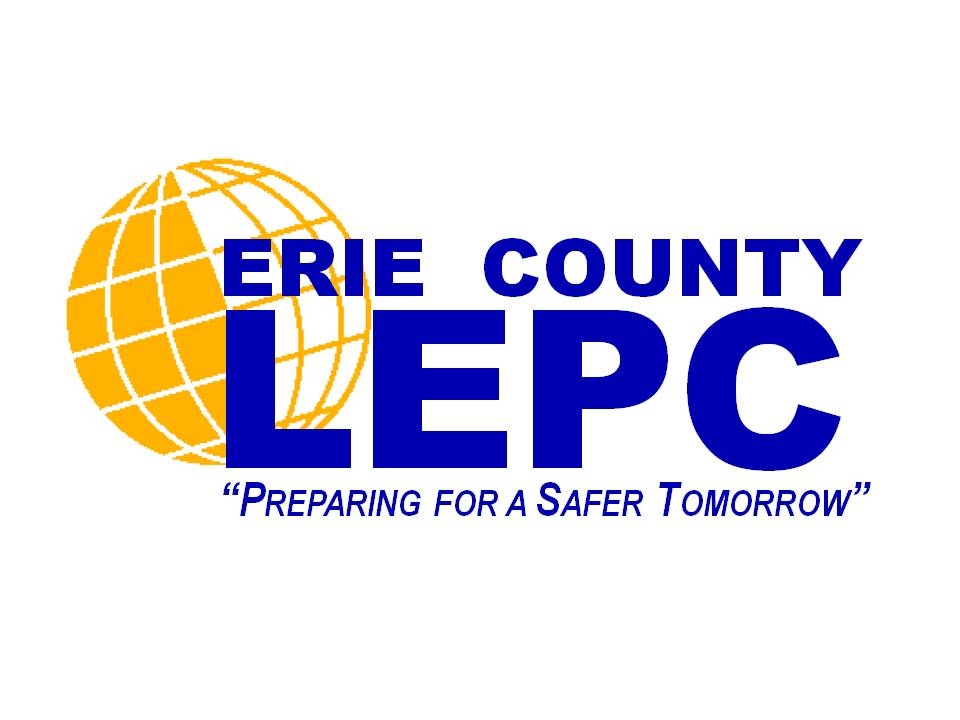 September is National Preparedness MonthPublic Information ForumThe Erie County Local Emergency Planning Committee (LEPC)is hosting a Public Information Forum on emergency preparednessthat includes presentations by local agencies and organizations.  Light refreshments will be served.Public Information ForumWednesday, September 17, 20146:00pm – 8:00pmErie County Department of Emergency ServicesTraining and Operations Center Auditorium 3359 Broadway, Cheektowaga, NY 14227We look forward to seeing you there!Questions?  Contact Nancy DiGiore at 716- 858-3928